第４５回仙台市陸上競技会　速報サイト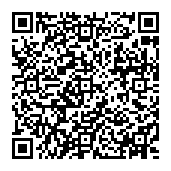 https://jaaf-sendai.com/record/45kiroku/nans21v/shtml/TimeTable.htmlチャレンジ宮城野原　速報サイト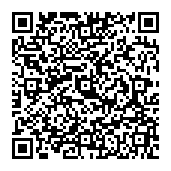 https://jaaf-sendai.com/record/1204ch/nans21v/shtml/TimeTable.html